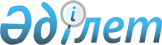 "2018-2020 жылдарға арналған Жуалы ауданы ауылдық округтерінің бюджеттері туралы" Жуалы аудандық мәслихатының 2017 жылғы 25 желтоқсандағы № 21-3 шешіміне өзгерістер енгізу туралыЖамбыл облысы Жуалы аудандық мәслихатының 2018 жылғы 25 мамырдағы № 28-3 шешімі. Жамбыл облысы Әділет департаментінде 2018 жылғы 1 маусымда № 3840 болып тіркелді
      РҚАО-ның ескертпесі.

      Құжаттың мәтінінде тұпнұсқаның пунктуациясы мен орфографиясы сақталған. 
      Қазақстан Республикасының 2008 жылғы 4 желтоқсандағы Бюджет кодексіне және "Қазақстан Республикасындағы жергілікті мемлекеттік басқару және өзін-өзі басқару туралы" Қазақстан Республикасының 2001 жылғы 23 қаңтардағы Заңының 6 бабына сәйкес Жуалы аудандық мәслихат ШЕШІМ ҚАБЫЛДАДЫ: 
      1. "2018-2020 жылдарға арналған Жуалы ауданы ауылдық округтерінің бюджеттері туралы" Жуалы аудандық мәслихаттың 2017 жылғы 25 желтоқсандағы № 21-3 шешіміне (нормативтік құқықтық актілерді мемлекеттік тіркеу тізілімінде № 3657 болып тіркелген, 2018 жылдың 9 қаңтарда аудандық "Жаңа өмір"-"Новая жизнь" газетінде жарияланған) келесі өзгерістер енгізілсін: 
      1.1 Б. Момышұлы ауылы әкімінің аппараты 
      1 тармақта:
      1) тармақшада:
      "271 713" деген сандар "275 893" деген сандармен ауыстырылсын;
      "220 169" деген сандар "224 349" деген сандармен ауыстырылсын;
      2) тармақшада:
      "271 713" деген сандар "275 893" деген сандармен ауыстырылсын.
      1.3 Ақсай ауылдық округі 
      1 тармақта:
      1) тармақшада:
      "86 675" деген сандар "88 923" деген сандармен ауыстырылсын;
      "79 533" деген сандар "81 781" деген сандармен ауыстырылсын;
      2) тармақшада:
      "86 675" деген сандар "88 923" деген сандармен ауыстырылсын.
      1.4 Боралдай ауылдық округі 
      1 тармақта:
      1) тармақшада:
      "73 665" деген сандар "75 380" деген сандармен ауыстырылсын;
      "68 408" деген сандар "70 123" деген сандармен ауыстырылсын;
      2) тармақшада:
      "73 665" деген сандар "75 380" деген сандармен ауыстырылсын.
      1.8 Қарасаз ауылдық округі 
      1 тармақта:
      1) тармақшада:
      "86 215" деген сандар "87 312" деген сандармен ауыстырылсын;
      "79 843" деген сандар "80 940" деген сандармен ауыстырылсын;
      2) тармақшада:
      "86 215" деген сандар "87 312" деген сандармен ауыстырылсын.
      1.10 Мыңбұлақ ауылдық округі 
      1 тармақта:
      1) тармақшада:
      "52 329" деген сандар "52 106" деген сандармен ауыстырылсын;
      "46 600" деген сандар "46 377" деген сандармен ауыстырылсын.
      2) тармақшада:
      "52 329" деген сандар "52 106" деген сандармен ауыстырылсын.
      1.12 Шақпақ ауылдық округі 
      1 тармақта:
      1) тармақшада:
      "80 092" деген сандар "77 391" деген сандармен ауыстырылсын;
      "73 994" деген сандар "71 293" деген сандармен ауыстырылсын;
      2) тармақшада:
      "80 092" деген сандар "77 391" деген сандармен ауыстырылсын.
      Аталған шешімнің 1, 3, 4, 8, 9, 10 және 12 қосымшалары осы шешімнің 1, 2, 3, 4, 5, 6 және 7 қосымшаларына сәйкес жаңа редакцияда мазмұндалсын. 
      2. Осы шешімнің орындалуына бақылау және интернет-ресурстарында жариялауды аудандық мәслихаттың әкімшілік аумақтық құрылым, аумақты әлеуметтік-экономикалық дамыту, бюджет және жергілікті салықтар мәселелері, адамдарды құқығын қорғау жөніндегі тұрақты комиссиясына жүктелсін.
      3. Осы шешім әділет органдарында мемлекеттік тіркеуден өткен күннен бастап күшіне енеді және 2018 жылдың 1 қаңтарынан қолданысқа енгізіледі. Б. Момышұлы ауылы әкімінің 2018 жылға арналған бюджеті Ақсай ауылдық округі 2018 жылға арналған бюджеті Боралдай ауылдық округі 2018 жылға арналған бюджеті Қарасаз ауылдық округі 2018 жылға арналған бюджеті Қызыларық ауылдық округі 2018 жылға арналған бюджеті Мыңбұлақ ауылдық округі 2018 жылға арналған бюджеті Шақпақ ауылдық округі 2018 жылға арналған бюджеті
					© 2012. Қазақстан Республикасы Әділет министрлігінің «Қазақстан Республикасының Заңнама және құқықтық ақпарат институты» ШЖҚ РМК
				
      Аудандық мәслихат 

Аудандық 

      сессиясының төрайымы

 мәслихат хатшысының

      міндетін атқарушы 

К. Бегалиев

      Э. Мамедова 
 Жуалы аудандық мәслихатының 
2018 жылғы 25 мамырдағы
№ 28-3 шешіміне 1 қосымшаЖуалы аудандық мәслихатының 
2017 жылғы 25 желтоқсандағы
№ 21-3 шешіміне 1 қосымша
Санаты
Санаты
Санаты
Санаты
Сомасы (мың теңге)
Сыныбы
Сыныбы
Сыныбы
Сомасы (мың теңге)
Ішкі сыныбы
Ішкі сыныбы
1
2
3
I. КІРІСТЕР
275 893
1
Салықтық түсімдер
41 111
01
Жеке табыс салығы
21 585
2
Жеке табыс салығы
21 585
04
Меншiкке салынатын салықтар
19 426
1
Мүлiкке салынатын салықтар
287
3
Жер салығы
1 200
4
Көлiк құралдарына салынатын салық
17 939
05
Тауарларға, жұмыстарға және қызметтерге салынатын iшкi салықтар
100
4
Кәсiпкерлiк және кәсiби қызметтi жүргiзгенi үшiн алынатын алымдар
100
2
Салықтық емес түсiмдер
10 433
01
Мемлекеттік меншіктен түсетін кірістер
120
5
Мемлекет меншігіндегі мүлікті жалға беруден түсетін кірістер
120
04
Мемлекеттік бюджеттен қаржыландырылатын, сондай-ақ Қазақстан Республикасы Ұлттық Банкінің бюджетінен (шығыстар сметасынан) ұсталатын және қаржыландырылатын мемлекеттік мекемелер салатын айыппұлдар, өсімпұлдар, санкциялар, өндіріп алулар
150
1
Мұнай секторы ұйымдарынан түсетін түсімдерді қоспағанда, мемлекеттік бюджеттен қаржыландырылатын, сондай-ақ Қазақстан Республикасы Ұлттық Банкінің бюджетінен (шығыстар сметасынан) ұсталатын және қаржыландырылатын мемлекеттік мекемелер салатын айыппұлдар, өсімпұлдар, санкциялар, өндіріп алулар
150
06
Басқа да салықтық емес түсiмдер
10163
1
Басқа да салықтық емес түсiмдер
10163
4
Трансферттердің түсімдері
224 349
02
Мемлекеттiк басқарудың жоғары тұрған органдарынан түсетiн трансферттер
224 349
3
Аудандардан (облыстық маңызы бар қала) трансферттер
224 349
Функционалдық тобы
Функционалдық тобы
Функционалдық тобы
Функционалдық тобы
Сомасы (мың теңге)
Бюджеттік бағдарламалардың әкімшісі
Бюджеттік бағдарламалардың әкімшісі
Бюджеттік бағдарламалардың әкімшісі
Сомасы (мың теңге)
Бағдарлама
Бағдарлама
Сомасы (мың теңге)
Атауы
1
1
1
2
3
II. ШЫҒЫНДАР
275 893
01
Жалпы сипаттағы мемлекеттiк қызметтер
30 872
124
Аудандық маңызы бар қала, ауыл, кент, ауылдық округ әкімінің аппараты
30 872
001
Аудандық маңызы бар қала, ауыл, кент, ауылдық округ әкімінің қызметін қамтамасыз ету жөніндегі қызметтер
29 430
022
Мемлекеттік органның күрделі шығыстары
1 442
04
Білім беру
177 941
124
Аудандық маңызы бар қала, ауыл, кент, ауылдық округ әкімінің аппараты
177 941
004
Мектепке дейінгі тәрбие және оқыту, оның ішінде мектепке дейінгі тәрбие және оқыту ұйымдарында медициналық қызмет көрсетуді ұйымдастыру
177 941
07
Тұрғын үй-коммуналдық шаруашылық
55 080
124
Аудандық маңызы бар қала, ауыл, кент, ауылдық округ әкімінің аппараты
55 080
008
Елді мекендердегі көшелерді жарықтандыру
3 128
009
Елді мекендердің санитариясын қамтамасыз ету
14 000
011
Елді мекендерді абаттандыру және көгалдандыру
37 952
13
Басқалар
12 000
124
Аудандық маңызы бар қала, ауыл, кент, ауылдық округ әкімінің аппараты
12 000
040
Өңірлерді дамытудың 2020 жылға дейінгі бағдарламасы шеңберінде өңірлерді экономикалық дамытуға жәрдемдесу бойынша шараларды іске асыруға ауылдық елді мекендерді жайластыруды шешуге арналған іс-шараларды іске асыру
12 000
IІІ. Таза бюджеттік кредит беру
0
Бюджеттік кредиттер
0
5
Бюджеттік кредиттерді өтеу
0
IV. Қаржы активтерімен операциялар бойынша сальдо
0
Қаржы активтерді сатып алу
0
Мемлекеттік қаржы активтерін сатудан түсетін түсімдер
0
V. Бюджет тапшылығы (профициті)
0
VI. Бюджет тапшылығын қаржыландыру (прорфицитін пайдалану):
0
7
Қарыздар түсімі
0
Қарыздарды өтеу
0
Бюджет қаражатының пайдаланылатын қалдықтары
0Жуалы аудандық мәслихатының 
2018 жылғы 25 мамырдағы
№ 28-3 шешіміне 2 қосымшаЖуалы аудандық мәслихатының 
2017 жылғы 25 желтоқсандағы
№ 21-3 шешіміне 3 қосымша
Санаты
Санаты
Санаты
Санаты
Сомасы (мың теңге)
Сыныбы
Сыныбы
Сыныбы
Сомасы (мың теңге)
Ішкі сыныбы
Ішкі сыныбы
Сомасы (мың теңге)
1
2
3
I. КІРІСТЕР
88 923
1
Салықтық түсімдер
4 653
01
Жеке табыс салығы
1 450
2
Жеке табыс салығы
1 450
04
Меншiкке салынатын салықтар
3 203
1
Мүлiкке салынатын салықтар
51
3
Жер салығы
544
4
Көлiк құралдарына салынатын салық
2 608
2
Салықтық емес түсiмдер
2 489
01
Мемлекеттік меншіктен түсетін кірістер
24
5
Мемлекет меншігіндегі мүлікті жалға беруден түсетін кірістер
24
04
Мемлекеттік бюджеттен қаржыландырылатын, сондай-ақ Қазақстан Республикасы Ұлттық Банкінің бюджетінен (шығыстар сметасынан) ұсталатын және қаржыландырылатын мемлекеттік мекемелер салатын айыппұлдар, өсімпұлдар, санкциялар, өндіріп алулар
20
1
Мұнай секторы ұйымдарынан түсетін түсімдерді қоспағанда, мемлекеттік бюджеттен қаржыландырылатын, сондай-ақ Қазақстан Республикасы Ұлттық Банкінің бюджетінен (шығыстар сметасынан) ұсталатын және қаржыландырылатын мемлекеттік мекемелер салатын айыппұлдар, өсімпұлдар, санкциялар, өндіріп алулар
20
06
Басқа да салықтық емес түсiмдер
2 445
1
Басқа да салықтық емес түсiмдер
2 445
4
Трансферттердің түсімдері
81 781
02
Мемлекеттiк басқарудың жоғары тұрған органдарынан түсетiн трансферттер
81 781
3
Аудандардан (облыстық маңызы бар қала) трансферттер
81 781
Функционалдық тобы
Функционалдық тобы
Функционалдық тобы
Функционалдық тобы
Сомасы (мың теңге)
Бюджеттік бағдарламалардың әкімшісі
Бюджеттік бағдарламалардың әкімшісі
Бюджеттік бағдарламалардың әкімшісі
Сомасы (мың теңге)
Бағдарлама
Бағдарлама
Сомасы (мың теңге)
Атауы
1
1
1
2
3
II. ШЫҒЫНДАР
88 923
01
Жалпы сипаттағы мемлекеттiк қызметтер
19 909
124
Аудандық маңызы бар қала, ауыл, кент, ауылдық округ әкімінің аппараты
19 909
001
Аудандық маңызы бар қала, ауыл, кент, ауылдық округ әкімінің қызметін қамтамасыз ету жөніндегі қызметтер
19 529
022
Мемлекеттік органның күрделі шығыстары
380
04
Білім беру
57 545
124
Аудандық маңызы бар қала, ауыл, кент, ауылдық округ әкімінің аппараты
57 545
004
Мектепке дейінгі тәрбие және оқыту, оның ішінде мектепке дейінгі тәрбие және оқыту ұйымдарында медициналық қызмет көрсетуді ұйымдастыру
57 545
07
Тұрғын үй-коммуналдық шаруашылық
7 599
124
Аудандық маңызы бар қала, ауыл, кент, ауылдық округ әкімінің аппараты
7 599
008
Елді мекендердегі көшелерді жарықтандыру
683
009
Елді мекендердің санитариясын қамтамасыз ету
2 500
011
Елді мекендерді абаттандыру және көгалдандыру
4 416
12
Көлiк және коммуникация
1 140
124
Аудандық маңызы бар қала, ауыл, кент, ауылдық округ әкімінің аппараты
1 140
013
Аудандық маңызы бар қалаларда, кенттерде, ауылдарда, ауылдық округтерде автомобиль жолдарының жұмыс істеуін қамтамасыз ету
1 140
13
Басқалар
2 730
124
Аудандық маңызы бар қала, ауыл, кент, ауылдық округ әкімінің аппараты
2 730
040
Өңірлерді дамытудың 2020 жылға дейінгі бағдарламасы шеңберінде өңірлерді экономикалық дамытуға жәрдемдесу бойынша шараларды іске асыруға ауылдық елді мекендерді жайластыруды шешуге арналған іс-шараларды іске асыру
2 730
IІІ. Таза бюджеттік кредит беру
0
Бюджеттік кредиттер
0
5
Бюджеттік кредиттерді өтеу
0
IV. Қаржы активтерімен операциялар бойынша сальдо
0
Қаржы активтерді сатып алу
0
Мемлекеттік қаржы активтерін сатудан түсетін түсімдер
0
V. Бюджет тапшылығы (профициті)
0
VI. Бюджет тапшылығын қаржыландыру (прорфицитін пайдалану):
0
7
Қарыздар түсімі
0
Қарыздарды өтеу
0
Бюджет қаражатының пайдаланылатын қалдықтары
0Жуалы аудандық мәслихатының 
2018 жылғы 25 мамырдағы
№ 28-3 шешіміне 3 қосымшаЖуалы аудандық мәслихатының 
2017 жылғы 25 желтоқсандағы
№ 21-3 шешіміне 4 қосымша
Санаты
Санаты
Санаты
Санаты
Сомасы (мың теңге)
Сыныбы
Сыныбы
Сыныбы
Сомасы (мың теңге)
Ішкі сыныбы
Ішкі сыныбы
1
1
1
2
3
I. КІРІСТЕР
75 380
1
Салықтық түсімдер
3 228
01
Жеке табыс салығы
474
1
2
Жеке табыс салығы
474
04
Меншiкке салынатын салықтар
2 754
1
Мүлiкке салынатын салықтар
26
3
Жер салығы
284
4
Көлiк құралдарына салынатын салық
2 444
2
Салықтық емес түсiмдер
2 029
01
Мемлекеттік меншіктен түсетін кірістер
24
5
Мемлекет меншігіндегі мүлікті жалға беруден түсетін кірістер
24
04
Мемлекеттік бюджеттен қаржыландырылатын, сондай-ақ Қазақстан Республикасы Ұлттық Банкінің бюджетінен (шығыстар сметасынан) ұсталатын және қаржыландырылатын мемлекеттік мекемелер салатын айыппұлдар, өсімпұлдар, санкциялар, өндіріп алулар
20
1
Мұнай секторы ұйымдарынан түсетін түсімдерді қоспағанда, мемлекеттік бюджеттен қаржыландырылатын, сондай-ақ Қазақстан Республикасы Ұлттық Банкінің бюджетінен (шығыстар сметасынан) ұсталатын және қаржыландырылатын мемлекеттік мекемелер салатын айыппұлдар, өсімпұлдар, санкциялар, өндіріп алулар
20
06
Басқа да салықтық емес түсiмдер
1 985
1
Басқа да салықтық емес түсiмдер
1 985
4
Трансферттердің түсімдері
70 123
02
Мемлекеттiк басқарудың жоғары тұрған органдарынан түсетiн трансферттер
70 123
4
02
3
Аудандардан (облыстық маңызы бар қала) трансферттер
70 123
Функционалдық тобы
Функционалдық тобы
Функционалдық тобы
Функционалдық тобы
Сомасы (мың теңге)
Бюджеттік бағдарламалардың әкімшісі
Бюджеттік бағдарламалардың әкімшісі
Бюджеттік бағдарламалардың әкімшісі
Сомасы (мың теңге)
Бағдарлама
Бағдарлама
Атауы
1
2
3
II. ШЫҒЫНДАР
75 380
01
Жалпы сипаттағы мемлекеттiк қызметтер
30 582
124
Аудандық маңызы бар қала, ауыл, кент, ауылдық округ әкімінің аппараты
30 582
001
Аудандық маңызы бар қала, ауыл, кент, ауылдық округ әкімінің қызметін қамтамасыз ету жөніндегі қызметтер
30 202
022
Мемлекеттік органның күрделі шығыстары
380
04
Білім беру
32 274
124
Аудандық маңызы бар қала, ауыл, кент, ауылдық округ әкімінің аппараты
32 274
004
Мектепке дейінгі тәрбие және оқыту, оның ішінде мектепке дейінгі тәрбие және оқыту ұйымдарында медициналық қызмет көрсетуді ұйымдастыру
32 274
07
Тұрғын үй-коммуналдық шаруашылық
6 872
124
Аудандық маңызы бар қала, ауыл, кент, ауылдық округ әкімінің аппараты
6 872
014
Елді мекендерді сумен жабдықтауды ұйымдастыру
2 895
008
Елді мекендердегі көшелерді жарықтандыру
380
009
Елді мекендердің санитариясын қамтамасыз ету
2 764
011
Елді мекендерді абаттандыру және көгалдандыру
833
12
Көлiк және коммуникация
3 476
124
Аудандық маңызы бар қала, ауыл, кент, ауылдық округ әкімінің аппараты
3 476
013
Аудандық маңызы бар қалаларда, кенттерде, ауылдарда, ауылдық округтерде автомобиль жолдарының жұмыс істеуін қамтамасыз ету
3 476
13
Басқалар
2 176
124
Аудандық маңызы бар қала, ауыл, кент, ауылдық округ әкімінің аппараты
2 176
040
Өңірлерді дамытудың 2020 жылға дейінгі бағдарламасы шеңберінде өңірлерді экономикалық дамытуға жәрдемдесу бойынша шараларды іске асыруға ауылдық елді мекендерді жайластыруды шешуге арналған іс-шараларды іске асыру
2 176
IІІ. Таза бюджеттік кредит беру
0
Бюджеттік кредиттер
0
5
Бюджеттік кредиттерді өтеу
0
IV. Қаржы активтерімен операциялар бойынша сальдо
0
Қаржы активтерді сатып алу
0
Мемлекеттік қаржы активтерін сатудан түсетін түсімдер
0
V. Бюджет тапшылығы (профициті)
0
VI. Бюджет тапшылығын қаржыландыру (прорфицитін пайдалану):
0
7
Қарыздар түсімі
0
Қарыздарды өтеу
0
Бюджет қаражатының пайдаланылатын қалдықтары
0Жуалы аудандық мәслихатының 
2018 жылғы 25 мамырдағы
№ 28-3 шешіміне 4 қосымшаЖуалы аудандық мәслихатының 
2017 жылғы 25 желтоқсандағы
№ 21-3 шешіміне 8 қосымша
Санаты
Санаты
Санаты
Санаты
Сомасы (мың теңге)
Сыныбы
Сыныбы
Сыныбы
Сомасы (мың теңге)
Ішкі сыныбы
Ішкі сыныбы
1
2
3
I. КІРІСТЕР
87 312
1
Салықтық түсімдер
4 539
01
Жеке табыс салығы
1 012
2
Жеке табыс салығы
1 012
04
Меншiкке салынатын салықтар
3 527
1
Мүлiкке салынатын салықтар
49
3
Жер салығы
426
4
Көлiк құралдарына салынатын салық
3 052
2
Салықтық емес түсiмдер
1 833
01
Мемлекеттік меншіктен түсетін кірістер
24
5
Мемлекет меншігіндегі мүлікті жалға беруден түсетін кірістер
24
04
Мемлекеттік бюджеттен қаржыландырылатын, сондай-ақ Қазақстан Республикасы Ұлттық Банкінің бюджетінен (шығыстар сметасынан) ұсталатын және қаржыландырылатын мемлекеттік мекемелер салатын айыппұлдар, өсімпұлдар, санкциялар, өндіріп алулар
20
1
Мұнай секторы ұйымдарынан түсетін түсімдерді қоспағанда, мемлекеттік бюджеттен қаржыландырылатын, сондай-ақ Қазақстан Республикасы Ұлттық Банкінің бюджетінен (шығыстар сметасынан) ұсталатын және қаржыландырылатын мемлекеттік мекемелер салатын айыппұлдар, өсімпұлдар, санкциялар, өндіріп алулар
20
06
Басқа да салықтық емес түсiмдер
1 789
1
Басқа да салықтық емес түсiмдер
1 789
4
Трансферттердің түсімдері
80 940
02
Мемлекеттiк басқарудың жоғары тұрған органдарынан түсетiн трансферттер
80 940
3
Аудандардан (облыстық маңызы бар қала) трансферттер
80 940
Функционалдық тобы
Функционалдық тобы
Функционалдық тобы
Функционалдық тобы
Функционалдық тобы
Сомасы (мың теңге)
Бюджеттік бағдарламалардың әкімшісі
Бюджеттік бағдарламалардың әкімшісі
Бюджеттік бағдарламалардың әкімшісі
Бюджеттік бағдарламалардың әкімшісі
Сомасы (мың теңге)
Бағдарлама
Бағдарлама
Бағдарлама
Сомасы (мың теңге)
Атауы
1
1
1
1
2
3
II. ШЫҒЫНДАР
87 312
01
Жалпы сипаттағы мемлекеттiк қызметтер
30 918
124
124
Аудандық маңызы бар қала, ауыл, кент, ауылдық округ әкімінің аппараты
30 918
001
Аудандық маңызы бар қала, ауыл, кент, ауылдық округ әкімінің қызметін қамтамасыз ету жөніндегі қызметтер
30 538
022
Мемлекеттік органның күрделі шығыстары
380
04
Бiлiм беру
49 922
124
124
Аудандық маңызы бар қала, ауыл, кент, ауылдық округ әкімінің аппараты
49 922
004
Мектепке дейінгі тәрбие және оқыту, оның ішінде мектепке дейінгі тәрбие және оқыту ұйымдарында медициналық қызмет көрсетуді ұйымдастыру
44 958
005
Ауылдық жерлерде оқушыларды жақын мектепке дейін тегін алып баруды және қайта алып келуді ұйымдастыру
4 964
07
Тұрғын үй-коммуналдық шаруашылық
3 197
124
124
Аудандық маңызы бар қала, ауыл, кент, ауылдық округ әкімінің аппараты
3 197
014
Елді мекендерді сумен жабдықтауды ұйымдастыру
1 097
008
Елді мекендердегі көшелерді жарықтандыру
500
009
Елді мекендердің санитариясын қамтамасыз ету
500
011
Елді мекендерді абаттандыру және көгалдандыру
1 100
13
Басқалар
3 275
124
124
Аудандық маңызы бар қала, ауыл, кент, ауылдық округ әкімінің аппараты
3 275
040
Өңірлерді дамытудың 2020 жылға дейінгі бағдарламасы шеңберінде өңірлерді экономикалық дамытуға жәрдемдесу бойынша шараларды іске асыруға ауылдық елді мекендерді жайластыруды шешуге арналған іс-шараларды іске асыру
3 275
IІІ. Таза бюджеттік кредит беру
0
Бюджеттік кредиттер
0
5
Бюджеттік кредиттерді өтеу
0
IV. Қаржы активтерімен операциялар бойынша сальдо
0
Қаржы активтерді сатып алу
0
Мемлекеттік қаржы активтерін сатудан түсетін түсімдер
0
V. Бюджет тапшылығы (профициті)
0
VI. Бюджет тапшылығын қаржыландыру (прорфицитін пайдалану):
0
7
Қарыздар түсімі
0
Қарыздарды өтеу
0
Бюджет қаражатының пайдаланылатын қалдықтары
0Жуалы аудандық мәслихатының 
2018 жылғы 25 мамырдағы
№ 25-3 шешіміне 5 қосымшаЖуалы аудандық мәслихатының 
2017 жылғы 25 желтоқсандағы
№ 21-3 шешіміне 9 қосымша
Санаты
Санаты
Санаты
Санаты
Сомасы (мың теңге)
Сыныбы
Сыныбы
Сыныбы
Сомасы (мың теңге)
Ішкі сыныбы
Ішкі сыныбы
1
2
3
I. КІРІСТЕР
65 895
1
Салықтық түсімдер
3 189
01
Жеке табыс салығы
1 348
2
Жеке табыс салығы
1 348
04
Меншiкке салынатын салықтар
1 841
1
Мүлiкке салынатын салықтар
28
3
Жер салығы
270
4
Көлiк құралдарына салынатын салық
1 543
2
Салықтық емес түсiмдер
258
01
Мемлекеттік меншіктен түсетін кірістер
24
5
Мемлекет меншігіндегі мүлікті жалға беруден түсетін кірістер
24
04
Мемлекеттік бюджеттен қаржыландырылатын, сондай-ақ Қазақстан Республикасы Ұлттық Банкінің бюджетінен (шығыстар сметасынан) ұсталатын және қаржыландырылатын мемлекеттік мекемелер салатын айыппұлдар, өсімпұлдар, санкциялар, өндіріп алулар
20
1
Мұнай секторы ұйымдарынан түсетін түсімдерді қоспағанда, мемлекеттік бюджеттен қаржыландырылатын, сондай-ақ Қазақстан Республикасы Ұлттық Банкінің бюджетінен (шығыстар сметасынан) ұсталатын және қаржыландырылатын мемлекеттік мекемелер салатын айыппұлдар, өсімпұлдар, санкциялар, өндіріп алулар
20
06
Басқа да салықтық емес түсiмдер
214
1
Басқа да салықтық емес түсiмдер
214
4
Трансферттердің түсімдері
62 448
02
Мемлекеттiк басқарудың жоғары тұрған органдарынан түсетiн трансферттер
62 448
3
Аудандардан (облыстық маңызы бар қала) трансферттер
62 448
Функционалдық тобы
Функционалдық тобы
Функционалдық тобы
Функционалдық тобы
Сомасы (мың теңге)
Бюджеттік бағдарламалардың әкімшісі
Бюджеттік бағдарламалардың әкімшісі
Бюджеттік бағдарламалардың әкімшісі
Сомасы (мың теңге)
Бағдарлама
Бағдарлама
Сомасы (мың теңге)
Атауы
1
2
3
II. ШЫҒЫНДАР
65 895
01
Жалпы сипаттағы мемлекеттiк қызметтер
20 919
124
Аудандық маңызы бар қала, ауыл, кент, ауылдық округ әкімінің аппараты
20 919
001
Аудандық маңызы бар қала, ауыл, кент, ауылдық округ әкімінің қызметін қамтамасыз ету жөніндегі қызметтер
20 539
022
Мемлекеттік органның күрделі шығыстары
380
04
Бiлiм беру
33 818
124
Аудандық маңызы бар қала, ауыл, кент, ауылдық округ әкімінің аппараты
33 818
004
Мектепке дейінгі тәрбие және оқыту, оның ішінде мектепке дейінгі тәрбие және оқыту ұйымдарында медициналық қызмет көрсетуді ұйымдастыру
30 907
005
Ауылдық жерлерде оқушыларды жақын мектепке дейін тегін алып баруды және қайта алып келуді ұйымдастыру
2 911
07
Тұрғын үй-коммуналдық шаруашылық
5 859
124
Аудандық маңызы бар қала, ауыл, кент, ауылдық округ әкімінің аппараты
5 859
008
Елді мекендердегі көшелерді жарықтандыру
700
009
Елді мекендердің санитариясын қамтамасыз ету
4 351
011
Елді мекендерді абаттандыру және көгалдандыру
808
12
Көлiк және коммуникация
2 752
124
Аудандық маңызы бар қала, ауыл, кент, ауылдық округ әкімінің аппараты
2 752
013
Аудандық маңызы бар қалаларда, кенттерде, ауылдарда, ауылдық округтерде автомобиль жолдарының жұмыс істеуін қамтамасыз ету
2 752
13
Басқалар
2 547
124
Аудандық маңызы бар қала, ауыл, кент, ауылдық округ әкімінің аппараты
2 547
040
Өңірлерді дамытудың 2020 жылға дейінгі бағдарламасы шеңберінде өңірлерді экономикалық дамытуға жәрдемдесу бойынша шараларды іске асыруға ауылдық елді мекендерді жайластыруды шешуге арналған іс-шараларды іске асыру
2 547
IІІ. Таза бюджеттік кредит беру
0
Бюджеттік кредиттер
0
5
Бюджеттік кредиттерді өтеу
0
IV. Қаржы активтерімен операциялар бойынша сальдо
0
Қаржы активтерді сатып алу
0
Мемлекеттік қаржы активтерін сатудан түсетін түсімдер
0
V. Бюджет тапшылығы (профициті)
0
VI. Бюджет тапшылығын қаржыландыру (прорфицитін пайдалану):
0
7
Қарыздар түсімі
0
Қарыздарды өтеу
0
Бюджет қаражатының пайдаланылатын қалдықтары
0Жуалы аудандық
мәслихатының 2018 жылғы 
25 мамырдағы № 28-3
шешіміне 6 қосымшаЖуалы аудандық
мәслихатының 2017 жылғы
25 желтоқсандағы № 21-3
шешіміне 10 қосымша
Санаты
Санаты
Санаты
Санаты
Сомасы (мың теңге)
Сыныбы
Сыныбы
Сыныбы
Сомасы (мың теңге)
Ішкі сыныбы
Ішкі сыныбы
Сомасы (мың теңге)
1
2
3
I. КІРІСТЕР
52 106
1
Салықтық түсімдер
4 572
01
Жеке табыс салығы
1 793
2
Жеке табыс салығы
1 793
04
Меншiкке салынатын салықтар
2 779
1
Мүлiкке салынатын салықтар
53
3
Жер салығы
350
4
Көлiк құралдарына салынатын салық
2 376
2
Салықтық емес түсiмдер
1 157
01
Мемлекеттік меншіктен түсетін кірістер
24
5
Мемлекет меншігіндегі мүлікті жалға беруден түсетін кірістер
24
04
Мемлекеттік бюджеттен қаржыландырылатын, сондай-ақ Қазақстан Республикасы Ұлттық Банкінің бюджетінен (шығыстар сметасынан) ұсталатын және қаржыландырылатын мемлекеттік мекемелер салатын айыппұлдар, өсімпұлдар, санкциялар, өндіріп алулар
20
1
Мұнай секторы ұйымдарынан түсетін түсімдерді қоспағанда, мемлекеттік бюджеттен қаржыландырылатын, сондай-ақ Қазақстан Республикасы Ұлттық Банкінің бюджетінен (шығыстар сметасынан) ұсталатын және қаржыландырылатын мемлекеттік мекемелер салатын айыппұлдар, өсімпұлдар, санкциялар, өндіріп алулар
20
06
Басқа да салықтық емес түсiмдер
1 113
1
Басқа да салықтық емес түсiмдер
1 113
4
Трансферттердің түсімдері
46 377
02
Мемлекеттiк басқарудың жоғары тұрған органдарынан түсетiн трансферттер
46 377
3
Аудандардан (облыстық маңызы бар қала) трансферттер
46 377
Функционалдық тобы
Функционалдық тобы
Функционалдық тобы
Функционалдық тобы
Сомасы (мың теңге)
Бюджеттік бағдарламалардың әкімшісі
Бюджеттік бағдарламалардың әкімшісі
Бюджеттік бағдарламалардың әкімшісі
Сомасы (мың теңге)
Бағдарлама
Бағдарлама
Сомасы (мың теңге)
Атауы
1
2
3
II. ШЫҒЫНДАР
52 106
01
Жалпы сипаттағы мемлекеттiк қызметтер
21 123
124
Аудандық маңызы бар қала, ауыл, кент, ауылдық округ әкімінің аппараты
21 123
001
Аудандық маңызы бар қала, ауыл, кент, ауылдық округ әкімінің қызметін қамтамасыз ету жөніндегі қызметтер
20 743
022
Мемлекеттік органның күрделі шығыстары
380
04
Бiлiм беру
13 174
124
Аудандық маңызы бар қала, ауыл, кент, ауылдық округ әкімінің аппараты
13 174
004
Мектепке дейінгі тәрбие және оқыту, оның ішінде мектепке дейінгі тәрбие және оқыту ұйымдарында медициналық қызмет көрсетуді ұйымдастыру
13 174
07
Тұрғын үй-коммуналдық шаруашылық
13 814
124
Аудандық маңызы бар қала, ауыл, кент, ауылдық округ әкімінің қызметін қамтамасыз ету жөніндегі қызметтер
13 814
014
Елді мекендерді сумен жабдықтауды ұйымдастыру
45
008
Елді мекендердегі көшелерді жарықтандыру
500
009
Елді мекендердің санитариясын қамтамасыз ету
7 785
011
Елді мекендерді абаттандыру және көгалдандыру
5 484
13
Басқалар
3 995
124
Аудандық маңызы бар қала, ауыл, кент, ауылдық округ әкімінің аппараты
3 995
040
Өңірлерді дамытудың 2020 жылға дейінгі бағдарламасы шеңберінде өңірлерді экономикалық дамытуға жәрдемдесу бойынша шараларды іске асыруға ауылдық елді мекендерді жайластыруды шешуге арналған іс-шараларды іске асыру
3 995
IІІ. Таза бюджеттік кредит беру
0
Бюджеттік кредиттер
0
5
Бюджеттік кредиттерді өтеу
0
IV. Қаржы активтерімен операциялар бойынша сальдо
0
Қаржы активтерді сатып алу
0
Мемлекеттік қаржы активтерін сатудан түсетін түсімдер
0
V. Бюджет тапшылығы (профициті)
0
VI. Бюджет тапшылығын қаржыландыру (прорфицитін пайдалану):
0
7
Қарыздар түсімі
0
Қарыздарды өтеу
0
Бюджет қаражатының пайдаланылатын қалдықтары
0Жуалы аудандық
мәслихатының 2018 жылғы
25 мамырдағы № 28-3
шешіміне 7 қосымшаЖуалы аудандық
мәслихатының 2017 жылғы
25 желтоқсандағы № 21-3
шешіміне 12 қосымша
Санаты
Санаты
Санаты
Санаты
Сомасы (мың теңге)
Сыныбы
Сыныбы
Сыныбы
Сомасы (мың теңге)
Ішкі сыныбы
Ішкі сыныбы
1
2
3
I. КІРІСТЕР
77 391
1
Салықтық түсімдер
5 081
01
Жеке табыс салығы
1 312
2
Жеке табыс салығы
1 312
04
Меншiкке салынатын салықтар
3 769
1
Мүлiкке салынатын салықтар
94
3
Жер салығы
533
4
Көлiк құралдарына салынатын салық
3 142
2
Салықтық емес түсiмдер
1 017
01
Мемлекеттік меншіктен түсетін кірістер
24
5
Мемлекет меншігіндегі мүлікті жалға беруден түсетін кірістер
24
04
Мемлекеттік бюджеттен қаржыландырылатын, сондай-ақ Қазақстан Республикасы Ұлттық Банкінің бюджетінен (шығыстар сметасынан) ұсталатын және қаржыландырылатын мемлекеттік мекемелер салатын айыппұлдар, өсімпұлдар, санкциялар, өндіріп алулар
20
1
Мұнай секторы ұйымдарынан түсетін түсімдерді қоспағанда, мемлекеттік бюджеттен қаржыландырылатын, сондай-ақ Қазақстан Республикасы Ұлттық Банкінің бюджетінен (шығыстар сметасынан) ұсталатын және қаржыландырылатын мемлекеттік мекемелер салатын айыппұлдар, өсімпұлдар, санкциялар, өндіріп алулар
20
06
Басқа да салықтық емес түсiмдер
973
1
Басқа да салықтық емес түсiмдер
973
4
Трансферттердің түсімдері
71 293
02
Мемлекеттiк басқарудың жоғары тұрған органдарынан түсетiн трансферттер
71 293
3
Аудандардан (облыстық маңызы бар қала) трансферттер
71 293
Функционалдық тобы
Функционалдық тобы
Функционалдық тобы
Функционалдық тобы
Сомасы (мың теңге)
Бюджеттік бағдарламалардың әкімшісі
Бюджеттік бағдарламалардың әкімшісі
Бюджеттік бағдарламалардың әкімшісі
Сомасы (мың теңге)
Бағдарлама
Бағдарлама
Сомасы (мың теңге)
Атауы
1
1
1
2
3
II. ШЫҒЫНДАР
77 391
01
Жалпы сипаттағы мемлекеттiк қызметтер
20 006
124
Аудандық маңызы бар қала, ауыл, кент, ауылдық округ әкімінің аппараты
20 006
001
Аудандық маңызы бар қала, ауыл, кент, ауылдық округ әкімінің қызметін қамтамасыз ету жөніндегі қызметтер
19 626
022
Мемлекеттік органның күрделі шығыстары
380
04
Бiлiм беру
50 122
124
Аудандық маңызы бар қала, ауыл, кент, ауылдық округ әкімінің аппараты
50 122
004
Мектепке дейінгі тәрбие және оқыту, оның ішінде мектепке дейінгі тәрбие және оқыту ұйымдарында медициналық қызмет көрсетуді ұйымдастыру
45 320
005
Ауылдық жерлерде оқушыларды жақын мектепке дейін тегін алып баруды және қайта алып келуді ұйымдастыру
4 802
07
Тұрғын үй-коммуналдық шаруашылық
4 319
124
Аудандық маңызы бар қала, ауыл, кент, ауылдық округ әкімінің аппараты
4 319
008
Елді мекендердегі көшелерді жарықтандыру
380
009
Елді мекендердің санитариясын қамтамасыз ету
1 373
011
Елді мекендерді абаттандыру және көгалдандыру
2 566
13
Басқалар
2 944
124
Аудандық маңызы бар қала, ауыл, кент, ауылдық округ әкімінің аппараты
2 944
040
Өңірлерді дамытудың 2020 жылға дейінгі бағдарламасы шеңберінде өңірлерді экономикалық дамытуға жәрдемдесу бойынша шараларды іске асыруға ауылдық елді мекендерді жайластыруды шешуге арналған іс-шараларды іске асыру
2 944
IІІ. Таза бюджеттік кредит беру
0
Бюджеттік кредиттер
0
5
Бюджеттік кредиттерді өтеу
0
IV. Қаржы активтерімен операциялар бойынша сальдо
0
Қаржы активтерді сатып алу
0
Мемлекеттік қаржы активтерін сатудан түсетін түсімдер
0
V. Бюджет тапшылығы (профициті)
0
VI. Бюджет тапшылығын қаржыландыру (прорфицитін пайдалану):
0
7
Қарыздар түсімі
0
Қарыздарды өтеу
0
Бюджет қаражатының пайдаланылатын қалдықтары
0